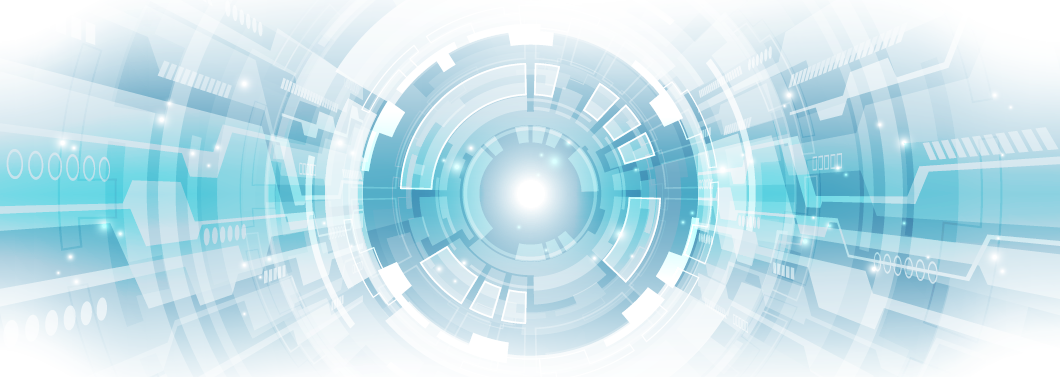 客户满意度调查表尊敬的客户：感谢您对岛津（广州）检测技术有限公司的支持！追求客户满意是我们公司一直的追求目标，您的评价意见对我们至关重要，我们诚恳地邀请您参加我司客户满意度调查，希望您给予客观的评价，岛津将依据调查结果不断优化工作，以期待更好地为您服务。非常感谢您参加本次调查！若有任何疑问，请致电020-32058871，或发送邮件至satsales@shimadzu-sat.com.cn。您的信息： 公司名称 ________________________部门 ________________________姓名 ________________________职位 ________________________E-mail 地址 ________________________联系电话/手机号 ________________________公司地址 ________________________贵公司的检测/校准样品属于以下哪个行业：   □ 汽车        □ 电子电气      □ 医药      □ 医疗器械   □ 电池        □ 玩具          □ 新材料    □ 涂料   □ 纺织        □ 皮革、鞋类   □ 其它 ________________________1、您认为岛津检测报告/校准证书的权威性  ○ 5分（满意）  ○ 4分（基本满意）  ○ 3分（一般）  ○ 2分（不满意）    ○ 1分（非常不满意）2、您认为岛津检测/校准数据的准确性 ○ 5分（满意）  ○ 4分（基本满意）  ○ 3分（一般）  ○ 2分（不满意）  ○ 1分（非常不满意） 3、您对岛津销售人员的服务（包括专业知识、应对速度、沟通能力、问题解决能力等）  ○ 5分（满意）  ○ 4分（基本满意）  ○ 3分（一般）  ○ 2分（不满意）  ○ 1分（非常不满意）    ○ 不满意的地方具体是 ________________________4、您认为岛津服务价格如何？ ○ 适中  ○ 偏高  ○ 性价比高  ○ 性价比一般  ○ 性价比低 5、您认为岛津整个服务流程的简便性  ○ 5分（满意）  ○ 4分（基本满意）  ○ 3分（一般）  ○ 2分（不满意）    ○ 1分（非常不满意）6、您认为岛津在收样、回寄样品等物流方面的情况如何？ ○ 5分（满意）  ○ 4分（基本满意） ○ 3分（一般）  ○ 2分（不满意）  ○ 1分（非常不满意） 7、您认为岛津财务人员的协作性、开票流程效率 ○ 5分（满意）  ○ 4分（基本满意）  ○ 3分（一般）  ○ 2分（不满意）    ○ 1分（非常不满意）8、在岛津提供的培训/技术交流会议中，您对演讲人员、演讲内容、培训效果评价如何？ ○ 5分（满意）  ○ 4分（基本满意）  ○ 3分（一般）  ○ 2分（不满意）    ○ 1分（非常不满意）   ○ 需要改进的地方是                                   9、您认为岛津出具报告的纳期如何？ ○ 非常满意  ○ 满意  ○ 整体偏长 ○ 部分项目偏长，具体项目是                                   10、您是通过以下哪种方式与岛津取得在检测或校准方面的合作？（可多选） ○ 以往已建立了长久合作关系  ○ 网络搜索 ○ 客户推荐或买家指定供应商系统  ○ 微信、微博等社交媒体宣传 ○ 在相关展会、论坛等活动中建立联系 ○ 电话直接咨询 ○ 其他                                    11、您平时有关注岛津的官网和社交媒体公众号吗？您认为对您有相关帮助吗？  ○ 没有关注  ○ 信息与引导清晰，能很方便找到想要的资讯  ○ 官网信息查询引导不太清晰 ○ 官网与社交媒体公众号内容未能充分解决需求，希望增加           资讯  ○ 其他                                   12、您认为岛津的专业性如何？（可多选） ○ 检测/校准人员专业           ○ 检测/校准人员欠专业 ○ 研发能力强                  ○ 研发能力一般 ○ 质量体系完善                ○ 质量体系不够完善 ○ 技术支持到位                ○ 技术支持不够 ○ 报告质量好                  ○ 报告质量欠佳 ○ 人员响应迅速                ○ 人员响应缓慢 ○ 团队合作流畅                ○ 团队运作脱节13、您认为岛津的哪些优势促使您选择与我们合作？（可多选）○ 岛津集团的品牌              ○ 社会公信力○ 服务价格                    ○ 出具报告速度○ 报告纳期短                  ○ 具备相关检测/校准资质○ 人员服务速度                ○ 能根据需求提供个性化检测/校准服务○ 人员服务态度                ○ 设备先进○ 服务质量与专业              ○ 能力范围○ 技术人员研发能力强          ○ 报告数据可靠性○ 其他                                   14、您使用岛津检测/校准服务的频率？○ 经常○ 偶尔○ 看检测/校准需求○ 只合作过一次○ 后续还愿意与岛津合作吗？愿意       不一定        不会15、您希望岛津在哪些方面还需要加强与完善？（可多选）○ 检测/校准人员专业性        ○ 价格收费○ 人员响应速度               ○ 检测/校准项目范围○ 人员服务态度               ○ 报告准确性○ 报告出具效率               ○ 相关法规标准培训盼增加○ 测试流程管控               ○ 服务流程便利性○ 其他                                   您对岛津的服务还有哪些期望与要求，反馈与建议？谢谢！